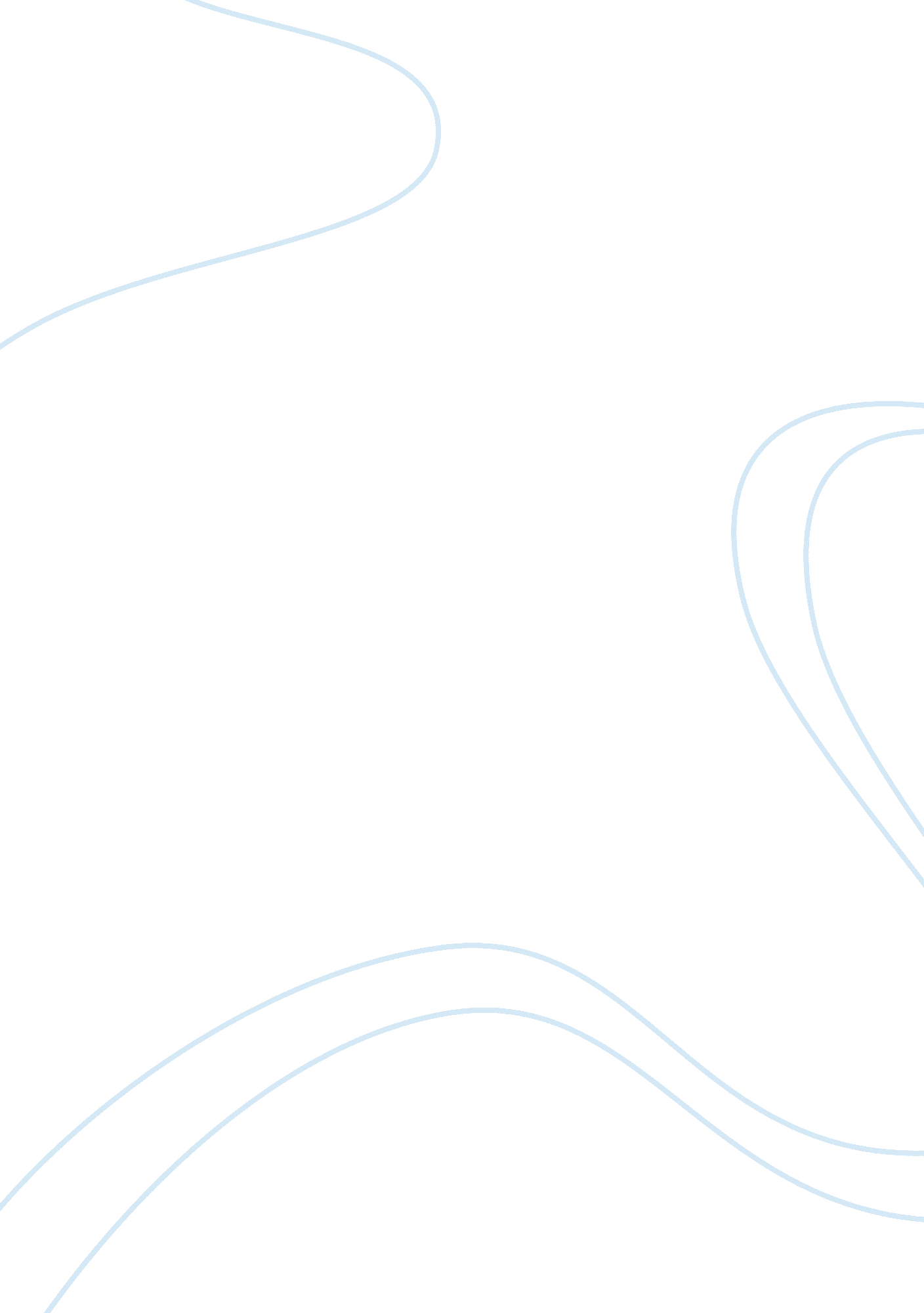 Rashomon film analysis – looking in depth essay sample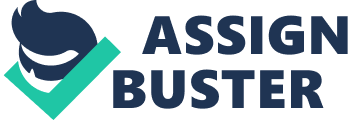 Presently before shooting was to start on “ Rashomon,” Akira Kurosawa’s three right hand executives came to see him. They were troubled. They didn’t comprehend the story. “ On the off chance that you read it persistently,” he let them know, “ you ought to have the capacity to comprehend it, since it was composed with the goal of being conceivable. “ They would not leave: “ We trust we have perused it precisely, despite everything we don’t comprehend it by any means.” Reviewing this day in something like an Autobiography, Kurosawa discloses the film to them. The clarification is reproduced in the booklet that accompanies the new DVD of “ Rashomon.” Two of the colleagues are happy with his clarification, yet the third leaves looking baffled. What he doesn’t comprehend is that while there is a clarification of the film’s four observer records of a murder, there isn’t an answer. Rashomon film analysis clearly demonstrated that Kurosawa is right that the screenplay is conceivable as precisely what it seems to be: Four declarations that don’t coordinate. It is human instinct to tune in to witnesses and choose who is coming clean, yet the main expressions of the screenplay, talked by the woodcutter, are “ I simply don’t get it.” His concern is that he has heard similar occasions depicted by each of the three members in three distinctive ways- – and every one of the three claims to be the executioner. “ Rashomon” (1950) struck the universe of film like a jolt. Directed by Kurosawa in the early long stretches of his vocation, before he was hailed as a grandmaster, it was made reluctantly by a minor Japanese studio, and the studio head so hated it that he expelled his name from the credits. At that point it won the Golden Lion at the Venice Film Festival, viably opening the universe of Japanese silver screen toward the West. It won the Academy Award as best film produced in a foreign language. It set film industry records for a subtitled film. Its extremely title has entered the English dialect, since, similar to “ Lose-lose situation,” it communicates something for which there is no better substitute. As it were, “ Rashomon” is a casualty of its prosperity, as Stuart Galbraith IV writes in The Emperor and the Wolf, his extensive new investigation of the lives and movies of Kurosawa and his most loved on-screen character, Toshiro Mifune. When it was discharged, he watches, no one had ever observed anything like it. It was the main utilization of flashbacks that differ about the activity they were blazing back to. It provided first-individual onlooker accounts that varied drastically – one of them originating from past the grave. It finished with three self-admitted executioners and no arrangement. The film opens in exuberant rain, and five shots move from long shot to quit for the day uncover two men sitting in the safe house of Kyoto’s Rashomon Gate. The rain will be a valuable gadget, obviously separating the present from the past. The two men are a minister and a woodcutter, and when a normal person keeps running in out of the rain and draws in them in discussion, he discovers that a samurai has been killed and his better half assaulted and a neighborhood scoundrel is suspected. Over the span of telling the ordinary person what they know, the woodcutter and the cleric will present flashbacks in which the marauder, the spouse and the woodcutter say what they saw, or think they saw- – and after that a medium swings up to channel the phantom of the dead samurai. In spite of the fact that the stories are in radical contradiction, it is dissimilar to any of the first members are lying for their own favorable position, since every claim to be the killer. In one since quite a while ago supported battle between the scoundrel (Mifune) and the samurai (Masayuki Mori), their fatigue, dread and shortness of breath winds up discernable. In a succession where the lady insults the two men, there is a quiet in which considerations frame that will choose desperate. Maybe the feelings developed in that backwoods clearing are so solid and frightful that they can’t be converted into levelheaded clarification. The first occasion when I saw the film, I knew barely a thing about Japanese silver screen, and what struck me was the lifted passionate level of the performing artists. Do all Japanese yell and stance so? Having now observed a large number of Japanese movies, I realize that in a large portion of them the Japanese talk in pretty much a similar way we do (Ozu’s movies are a model of conversational authenticity). In any case, Kurosawa was not searching for authenticity. From his life account, we learn he was struck by the trustworthiness of feeling in quiet movies, where exchange couldn’t convey the weight and performing artists utilized their faces, eyes and motions to express feeling. That uplifted acting style, additionally to be found in Kurosawa’s “ Seven Samurai” and a few other period pictures, plays well here in light of the fact that a significant number of the successions are, basically, quiet. Kurosawa’s last film, “ Madadayo” made in 1993 when he was 83, was around an old ace educator who is gone by once every year by his understudies. Toward the finish of the yearly party, he lifts a brew and yells out the custom cry “ Not yet!” Death is close, but rather not yet- – so life goes on. The film’s saint is in some sense Kurosawa. He is a solid witness that he isn’t yet dead, yet when he bites the dust nobody will know less about it than he will. References: Rashomon Movie Review & Film Summary (1950) | Roger Ebert BennySwoons – Rashomon Analysis | Genius Rashomon (Film) Study Guide: Analysis | GradeSaver Read next: Story of the Lives of Others Movie 